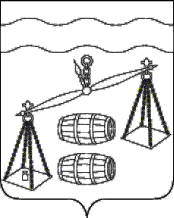 Администрация сельского поселения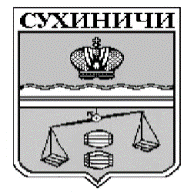 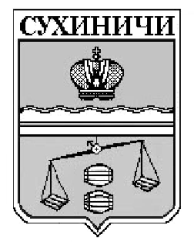 «Село Татаринцы»Калужская областьПОСТАНОВЛЕНИЕОб отмене постановления администрацииСП «Село Татаринцы»В соответствии с Федеральным законом от 06.10.2003 № 131-ФЗ «Об общих принципах организации местного самоуправления в Российской Федерации», руководствуясь Уставом сельского поселения «Село Татаринцы», администрация СП «Село Татаринцы» ПОСТАНОВЛЯЕТ:1. Постановление администрации сельского поселения «Село Татаринцы» от 23.06.2021 № 22 «О создании условий и определении форм участия граждан в обеспечении первичных мер пожарной безопасности на территории СП «Село Татаринцы»- отменить.2. Настоящее Постановление вступает в силу после его обнародования и подлежит размещению на сайте администрации муниципального района "Сухиничский район" в сети Интернет в разделе «сельское поселение»   3. Контроль за исполнением данного Постановления оставляю за собой.Глава администрации  СП «Село Татаринцы»                                                            Т.А.Козырева                  от 12.10.2023г                              №  28